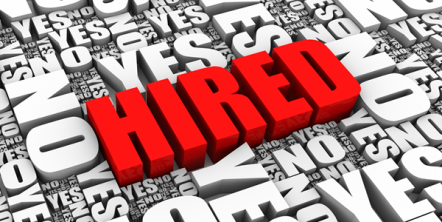 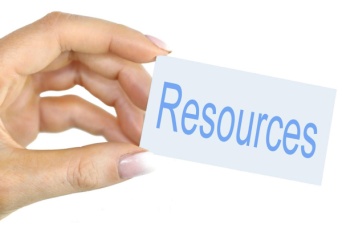 Job Search AssistanceResume and Interview AssistanceAssistance with navigating training options including ApprenticeshipsSupport Service Assistance (ORCA card, interview clothing, etc.)Workshop referrals to Financial Counseling & moreAssistance with Navigating resources needed such as housing and counseling.Expungement Services.Relief of Legal Financial ObligationsRelicensing Hearings.Snohomish CountyWendy Dyakanoff 206-227-5687 wendy@tracassoc.comKing CountyJL Hernández Anu Wako206-721-5989jhernandez@esd.wa.gov206-498-3522 anu@tracassoc.comPierce CountyAnu Wako206-498-3522 anu@tracassoc.com